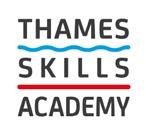 APPLICATION FOR MEMBERSHIP   We, the above organisation, wish to apply to become a Member (category identified above) of the Thames Skills Academy Limited (the Company) and in accordance with the Company’s Articles of Association hereby apply to be admitted as a Member and to be subject to the provisions of the Articles of Association and agree to comply with and uphold the Company’s Charter & Code of Ethics.   We acknowledge that the Membership Fees for the period 1 April 2022 to 31 March 2023 are: Annual Employer Membership:     Full Employer Member 	  	  	 	 £5,000    Micro Employer (turnover less than £200,000)    	 	 £1,000 	    Annual Affiliate Membership:      	  	  	 	 £3,000 (Minimum 3-year sponsorship)  * Authorised signatory for and on behalf of the applicant.   Please email this completed form to admin@thamesacademy.london.  An invoice will be issued once your membership has been approved.  	 	 	 Name of  Organisation   Invoice Address Postcode TelephoneEmail Number of Vessels(Where Applicable)  Number of Marine Based Employees (Where Applicable)  Number of Marine Based Employees (Where Applicable)  Number of Marine Based Employees (Where Applicable)  Membership (Tick one option only)  Employer Member  Employer Member   Affiliate Member  Name Date  Job Title Signature* 